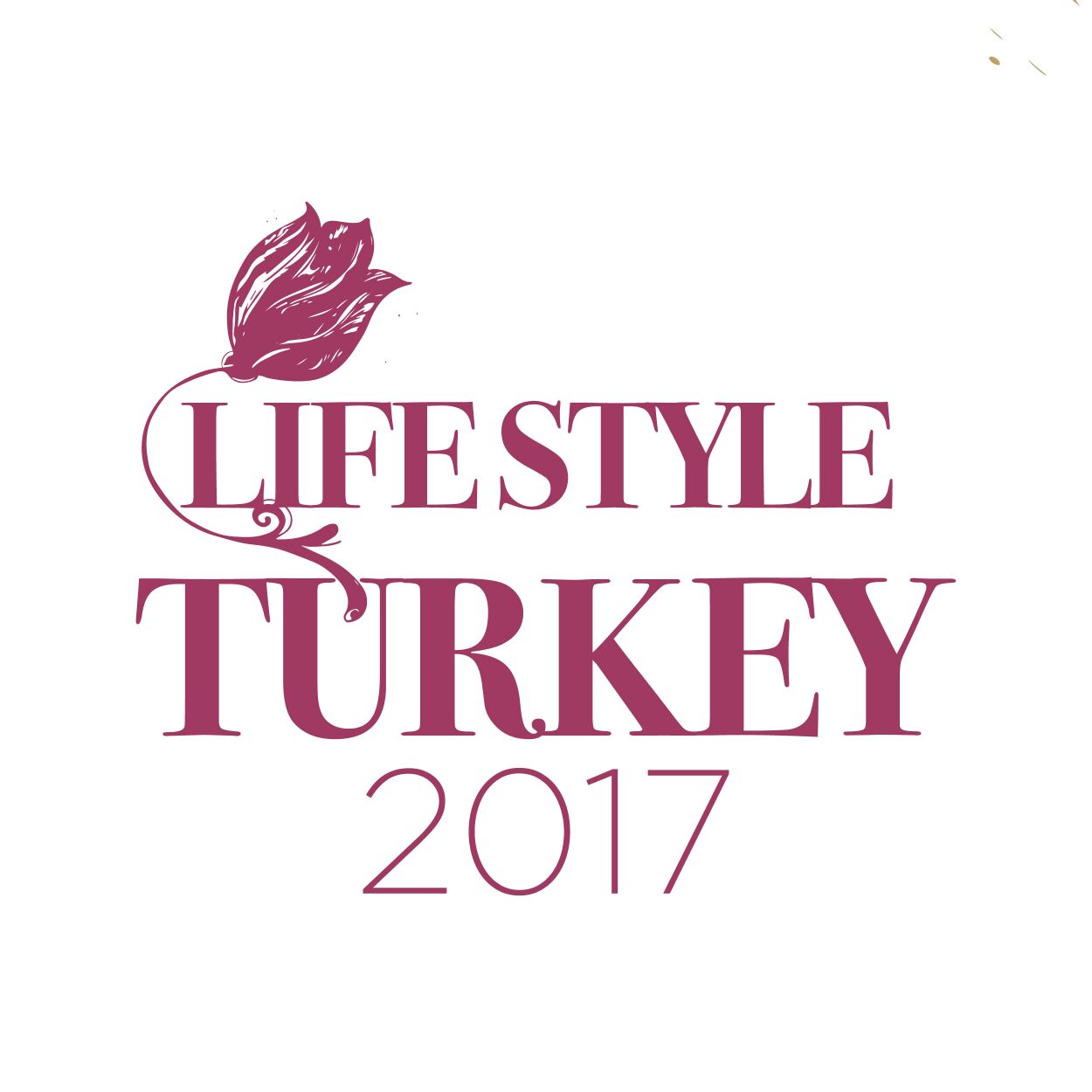 ORTADOĞU’NUN TEK TİCARİ FUARI LIFESTYLE-TURKEY İSTANBUL’DAMuhafazakâr giyim ve yaşam konularında Türkiye ve Ortadoğu’daki tek ticari fuar olan Lifestyle-Turkey 2017 Muhafazakâr Giyim ve Yaşam Fuarı 2- 4 Mart tarihleri arasında İstanbul Kongre Merkezi’nde düzenlenecek. Muhafazakâr tasarımcı-üretici-toptancı-mağaza-nihai tüketici zincirini bir araya getirecek fuar aynı zamanda markaların global pazarlara açılmasını sağlayarak, firmaların gelişimini ve ihracatını desteklemeyi hedefliyor…MUHAFAZAKAR YAŞAM PAZARINDA “HEDEF 230 MİLYAR DOLAR”Dünya’da en hızlı gelişen sektörlerden olan muhafazakâr yaşam pazarı 230 milyar dolarlık ticaret hacminin 2020 yılı itibariyle 327 milyar dolara ulaşmasını hedefliyor.Birçok tasarımcının gözdesi olan muhafazakâr giyim pazarı dünyanın da merakla takip ettiği bir akım haline geldi. Türkiye ise muhafazakâr giyim ve yaşam konusunda Dünya’da modayı yöneten ülke olmaya devam ediyor. Life Style Turkey 2017 birbirinden değerli Türk ve yabancı tasarımcılarıyla global platformda muhafazakâr giyim modasına yeni bir soluk getirecek.Tasarımcıdan, nihai tüketiciye kadar olan zinciri bir araya getirecek fuar aynı zamanda markaların global pazarlara açılmasını sağlayacak. ASKON, KOSGEB ve TATEG işbirliği ile gerçekleşecek olan Life Style Turkey 2017 Muhafazakâr Moda Tasarımcıları, Muhafazakâr Hazır Giyim Firmaları gibi zincir mağazaların yanı sıra muhafazakâr yaşam tercihleri olan mekânları, bir araya getirecek.Sofuar organizasyonunda profesyonel tasarımcılar ve Tekstil Girişimcileri Derneği’nin (Tateg) katkılarıyla muhafazakâr giyim ve yaşam alanında uluslararası bir buluşmanın eksikliğinden hareketle ortaya koyulan Lifestyle - Turkey 2017 Fuar’ı Türkiye ve Dünya’daki muhafazakâr kesimin moda anlayışına yön verecek.Ezgi KAYGISIZNİŞ PR Ajansı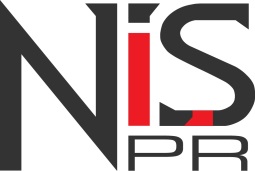 